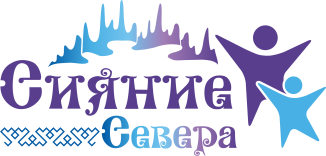 ДЕПАРТАМЕНТ ОБРАЗОВАНИЯ ЯМАЛО-НЕНЕЦКОГО АВТОНОМНОГО ОКРУГАГОСУДАРСТВЕННОЕ КАЗЕННОЕ УЧРЕЖДЕНИЕЯМАЛО-НЕНЕЦКОГО АВТОНОМНОГО ОКРУГА«ДЕТСКИЙ ДОМ «СИЯНИЕ СЕВЕРА»Мастер-классТема: «Граффити»Автор: Дерманская И.Н., воспитатель, первая квалификационная категорияСоавтор: Салиндер Ажелика.,воспитанницап. Кировский 2024Мастер-классТема: «Граффити»Цель: выполнить работу в технике граффитиЗадачи:познакомить обучающихся с историей граффити, его стилями;формировать умения и навыки в выполнении шрифта;развивать творческое воображение;Оборудование и наглядный материал: презентация, раздаточный материал (листы бумаги А5, простой карандаш, точилка, цветные фломастеры, карандыши) магнитная доска, проектор, флеш - карта, ноутбук.Методы и приемы педагогической деятельности: работа с раздаточным материалом, поисковая работа, самостоятельная работа, практическая работа, индивидуальная работа, беседа, рефлексия.Ход занятия1.Вводный этап.Воспитатель:- Здравствуйте, ребята и дорогие гости!- Нам очень приятно видеть вас на нашем мастер-классе.- Обратите свое внимание на экран.Показываю слайды, картинки с граффити. - Ребята, как вы думаете, что это? Все верно, это граффити. Встречали ли вы когда-нибудь рисунки выполненные в технике граффити? А вы сами пробовали рисовать?Итак, какая же тема нашего сегодняшнего занятия? Какие цели вы бы поставили на наше занятие.Граффити (итал.graffiti, множественное число от graffito, буквально — нацарапанный) - изображения, рисунки или надписи, выцарапанные, написанные или нарисованные краской или чернилами на стенах и других поверхностях.Райтер – художник, рисующий граффити.Кодекс чести райтера:Тем, кто считает себя настоящим художником граффити:Всегда помните, что Вы прежде всего человек, гражданин, а потом уже райтер.Умейте взглянуть на себя и свои работы со стороны объективно.Никогда не пишите на надгробьях, на мемориальных стенах, в местах людской скорби и памяти погибших. Не пишите на именах других райтеров и на чужих работах.Памятники культуры интересны сами по себе. Красивые здания, скульптура, малые архитектурные формы не нуждаются в том, чтобы каждый «украшал» их согласно своей прихоти.У жилых домов есть хозяева, а у них свои вкусы и интересы, поэтому стоит подумать, нужен ли Ваш «шедевр» хозяину дома или нет. Не навязывайте людям свои художественные пристрастия. Не работайте на стене, забрызганной грязью.После окончания работы уберите за собой. Когда же появилось граффити и какие стили есть у граффити. Нас с вами познакомит Анжелика С.2.Основой этап.Анжелика:Первоначально так называлась одна из техник настенной живописи. Прототипом современного граффити являются наскальные рисунки. Рисовать граффити люди начали еще в Древнем Риме, Востоке и Греции. Зарождение отечественного граффити движения произошло в 1980-х годах в СССР. Первыми отечественными граффитчиками считаются Крыс (Крис) из Латвии и Баскет из Москвы. С 1980-х годов и до середины 1990-х граффити в России носит эпизодический характер и только к концу 1990-х приобретает массовый характер. Это связано с доступом к информации, которая стала поступать лавинообразно с популяризацией интернета, а также с использованием граффити в шоу-рынке и коммерческих целях (реклама на ТВ и в журналах).Анжелика:- Я вас сейчас познакомлю со стилями граффити Throw up. Простые линии, черные контуры, одноцветная заливка. Такой стиль используют бомберы — художники, для которых важно не качество, а количество граффити. Зачастую их тексты невозможно прочесть, ведь работы выполняются за считанные минуты и об аккуратности речь не идет.Bubble letters. Буквы в данном стиле напоминают пузыри и наплывают друг на друга. Обычно используется два-три оттенка краски. Такие рисунки также наносятся очень быстро и не всегда аккуратно.3D-style. Сложный для исполнения и весьма эффектный стиль. Настолько впечатляющий, что его позаимствовали владельцы клубов и ресторанов для рекламы своих заведений. Рисунки выглядят не просто объемными — они создают иллюзию повисших в воздухе объектов. Такие граффити удачно смотрятся на углах зданий, но многие художники создают их и на асфальте. Рассматривать такие рисунки нужно с определенной точки, чтобы эффект от восприятия был максимальным. Stencil. В основе этого стиля — трафаретная роспись. Главные части рисунка наносятся очень быстро по готовому шаблону, а детали могут быть дорисованы вручную.3.Практический этап.Воспитатель:Практическое задание: ребята, нам поступил заказ на оформление фасада. Вам нужно сделать эскиз, но не забываем, что время у вас ограничено. Выполняют работу на фоне видео.Воспитатель: - Ребята, посмотрите, у каждого из вас на столах есть все необходимое для работы. Эти материалы вы можете использовать в своей работе.- Обратите, внимание на видео и вам легче будет понять технику выполнения граффити.Анжелика С:- Уважаемые гости предлагаем и вам поучаствовать в нашем мастер-классе.Воспитатель- Прежде чем преступить к работе мы вас познакомим с этапами выполнения работы:Освоение граффити на бумаге. Начните с надписей.Обведите буквы, создавая объём. Лучше всего при этом увеличить расстояние между символами и использовать маркер или ручку для того, чтобы перекрыть контур, нанесённый карандашом.Заливка цветом. Используйте цветные карандаши, чтобы создать градиент или проработать тени.Проработка внешнего контура и фона. Внешний контур — это повторение рисунка на расстоянии нескольких миллиметров от маркера или чернил. Он позволяет доработать объём и, как правило, отличается по цвету от самой буквы.Рисование граффити на стене. Подготовьте поверхность стены при помощи грунтовки, шпатлёвки или другой строительной смеси. Обязательно предварительно очищайте поверхность.Нанесите разметку. Если вы предпочитаете работать по эскизам, разметку можно наносить при помощи трафарета или проектора.Перейдите к грубому контуру, чтобы очертить изображение.Оформите фон и раскрашивайте рисунок согласно скетчу.Самостоятельная творческая работа. Представление собственной творческой работы.Комментарии.4. Рефлексивный этап- Ребята, сейчас я вам предлагаю представить свою работу и рассказать, что нового вы узнали на нашем мастер-классе, пользовались ли вы полученными знаниями для освоения граффити на бумаге.- Молодцы! С работой все справились.- Нам было очень приятно увидеть, как рождались шедевры на ваших листах бумаги. Упражнение «Маятник настроения». Отображает настроение воспитанников. Детям предлагаются две картины с изображением пейзажа. Одна картина проникнута грустным, печальным настроением, другая радостным, веселым. Дети выбирают ту картину, которая соответствует их настроению.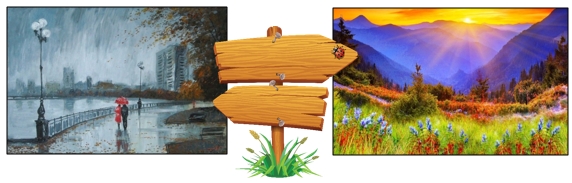 - Наш мастер-класс окончен, благодарю вас за плодотворную работу. До свидания!